2019年度部门决算公开廊坊市大城县行政审批局目    录第一部分   部门概况一、部门职责二、机构设置第二部分   2019年部门决算情况说明一、收入支出决算总体情况说明二、收入决算情况说明三、支出决算情况说明四、财政拨款收入支出决算总体情况说明五、一般公共预算“三公”经费支出决算情况说明六、预算绩效情况说明七、其他重要事项的说明第三部分  名词解释第四部分  2019年度部门决算报表第一部分 部门概况一、部门职责（一）贯彻执行党中央、国务院、省委省政府、市委市政府和县委县政府“放管服”改革、行政审批制度改革、政务服务管理、公共资源交易市场管理有关方针政策和法律法规。拟定有关政策，协调指导并监督实施。（二）组织协调全县“放管服”改革工作。指导、督促贯彻落实党中央、国务院、省委省政府、市委市政府和县委县政府“放管服”改革重要领域、关键环节重大政策措施，承担县推进政府职能转变和“放管服”改革的日常工作。（三）指导协调全县行政审批制度改革工作。建立健全行政审批管理体系，推进简政放权。清理和规范各类行政许可等管理事项；协调推进行政审批标准化工作；承担县行政审批制度改革工作领导小组的日常工作。（四）负责办理划转至县行政审批局的行政审批事项，并对审批行为承担相应的法律责任；负责对划入的行政审批事项进行流程再造和环节优化，负责与监管部门的联系沟通，建立健全审批与监管的有效衔接机制。（五）指导协调全县政务服务管理工作，负责优化政务服务供给，降低制度性交易成本，提升政务服务效能；负责推进行政审批服务便民化；指导协调县有关部门为公民、法人或其他组织提供规范、高效、优质的政务服务。（六）负责综合协调和监督管理县级各部门行政审批等事项和公共服务事项的集中统一办理；推进重点项目审批服务的综合协调和督办；组织相关部门开展审批服务事项的联合办理和联审会办；研究推进并联审批服务工作。（七）协调指导全县公共资源交易市场工作，拟订全县公共资源交易市场管理制度和规则；编制全县公共资源交易目录；负责管理和利用统一的公共资源交易电子服务系统；负责推进全县公共资源交易领域信用体系建设；依据公共资源交易平台管理细则和办法等相关规定，履行管理和服务的职责；依法协调相关部门开展县级公共资源交易活动的联动执法工作。（八）统筹推进全县“互联网+政务服务”工作，构建全县一体化政务服务平台。推进政务服务事项网上办理，形成管理机构、实体大厅、网上平台“三体一位”的管理模式，推进全县电子证照库建设，推进全县政务服务平台规范化、标准化、集约化建设和互联互通、数据共享。（九）建立健全县行政审批服务、政务服务效能可量化的考核评价制度；对进驻政务服务大厅的部门进行综合考评，对进驻事项的办理情况、办理效能，以及办事人员的服务质量等进行监督；负责对垂管部门和有关单位派驻窗口的规范、管理和监督；负责受理对本单位及派驻单位行政审批行为的投诉举报，会同有关部门查处行政审批方面的违纪违规行为。（十）负责监督和指导镇（区）便民服务中心管理，不断优化镇（区）便民服务中心建设，建立完善县镇（区）政务服务联动工作机制。（十一）完成县委、县政府交办的其他任务。二、机构设置从决算编报单位构成看，纳入2019 年度本部门决算汇编围的独立核算单位（以下简称“单位”）共1个，具体情况如下：第二部分2019年部门决算情况说明一、收入支出决算总体情况说明本部门2019年度收入831.41万元，支出829.21万元，年初结转23.22万元，年末结转25.43万元。与2018年度决算相比，收入增加122.37万元，增长17%，主要原因是2019年人员增加，经费增加，项目增加，资金增加；支出增加197.07万元，增长31%，主要原因是2019年由于增加人员造成经费支出变动，增加项目造成项目支出数额变动。二、收入决算情况说明本部门2019年度本年收入合计831.41万元，其中：财政拨款收入831.41万元，占100%。如图所示：图1：收入决算结构饼状图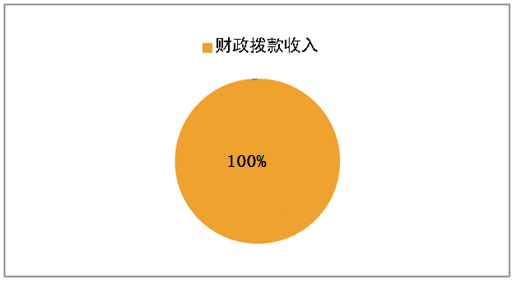 三、支出决算情况说明本部门2019年度本年支出合计829.21万元，其中：基本支出442.72万元，占53.4%；项目支出386.49万元，占46.6%。如图所示：图2：支出决算结构饼状图四、财政拨款收入支出决算情况说明（一）财政拨款收支与2018年度决算对比情况本部门2019年度形成的财政拨款收支均为一般公共预算财政拨款，其中一般公共预算财政拨款本年收入831.41万元,比2018年度增加122.37万元，增长17%，，主要是2019年增加人员造成经费支出变动，增加项目造成项目支出数额变动；本年支出829.21万元，比2018年度增加197.07万元，增长31%，主要是2019年增加人员造成经费支出变动，增加项目造成项目支出数额变动。图3：财政拨款收支情况（二）财政拨款收支与年初预算数对比情况本部门2019年度一般公共预算财政拨款收入831.41万元，完成年初预算的161%,比年初预算增加315.13万元，决算数大于预算数主要是人员增加造成经费支出变动，项目增加造成项目支出数额变动；本年支出829.21万元，完成年初预算的160%,比年初预算增加312.93万元，决算数大于预算数主要是人员增加造成经费支出变动，项目增加造成项目支出数额变动。图4：财政拨款收支预决算对比情况财政拨款支出决算结构情况。2019年度财政拨款支出829.21万元，主要用于以下方面:一般公共服务支出753.59万元，占90.88%；社会保障和就业支出47.03万元，占5.67%；医疗卫生与计划生育支出20.83万元，占2.51%；扶贫支出1万元，占0.12%；农村综合改革支出5万元，占0.61%；住房保障支出1.76万元，占0.21%。图5：财政拨款支出决算结构（按功能分类）（四）一般公共预算财政拨款基本支出决算情况说明2019年度一般公共预算财政拨款基本支出442.72万元，其中：人员经费 378.74万元，主要包括基本工资、津贴补贴、奖金、伙食补助费、绩效工资、机关事业单位基本养老保险缴费、职业年金缴费、职工基本医疗保险缴费、公务员医疗补助缴费、住房公积金、医疗费、其他社会保障缴费、其他工资福利支出、离休费、退休费、抚恤金、生活补助、医疗费补助、奖励金、其他对个人和家庭的补助支出等；公用经费63.98万元，主要包括办公费、印刷费、咨询费、手续费、水费、电费、邮电费、取暖费、物业管理费、差旅费、因公出国（境）费用、维修（护）费、租赁费、会议费、培训费、公务接待费、专用材料费、劳务费、委托业务费、工会经费、福利费、公务用车运行维护费、其他交通费用、税金及附加费用、其他商品和服务支出、办公设备购置、专用设备购置、信息网络及软件购置更新、公务用车购置、其他资本性支出等。五、一般公共预算财政拨款“三公” 经费支出决算情况说明本部门2019年度一般公共预算财政拨款“三公”经费支出共计7万元，完成预算的100%,较预算增加0万元，增长0%，主要是与年初预算无增减变化；与2018年度决算相比减少16.26万元，降低69.9%，主要是去年购置公务用车一辆。具体情况如下：（一）因公出国（境）费支出0万元。本部门2019年度因公出国（境）团组0个、共0人/参加其他单位组织的因公出国（境）团组0个、共0人/无本单位组织的出国（境）团组。因公出国（境）费支出较预算增加0万元，增长0%,主要是未发生因公出国（境）费支出，较年初预算无增减变化；较上年增加0万元，增长0%,主要是未发生因公出国（境）费支出，较2018年初决算无增减变化。（二）公务用车购置及运行维护费支出7万元。本部门2019年度公务用车购置及运行维护费较预算减少0万元，降低0%,主要是厉行节约，合理使用车辆；较上年减少16.26万元，降低100%,主要是节约开支。其中：公务用车购置费：本部门2019年度公务用车购置量0辆，发生“公务用车购置”经费支出0万元。公务用车购置费支出较预算增加0万元，增长0%,主要是较年初预算无增减变化；较上年减少16.26万元，降低100%,主要是购置公务用车一辆。公务用车运行维护费：本部门2019年度单位公务用车保有量2辆。公车运行维护费支出较预算增加0万元，增长0%,主要是较年初预算无增减变化；较上年增加0万元，增长0%，主要是较2018年初决算无增减变化。（三）公务接待费支出0万元。本部门2019年度公务接待共0批次、0人次。公务接待费支出较预算减少0万元，降低0%,主要是未发生公务接待费支出，较年初预算无增减变化；较上年度减少0万元，降低0%,主要是未发生公务接待费支出，较2018年度决算无增减变化。六、预算绩效情况说明（一）预算绩效管理工作开展情况。按照县财政局预算绩效管理要求，大城县行政审批局对2019年度财政支出项目开展了绩效自评。本部门2019项目12个，共涉及资金407.97万元，占一般公共预算项目支出总额的100%。我局预算支出管理较为规范，能按照有关规章制度开展工作，重大支出项目资金到位及时，资金使用合理规范，实现了部门职责绩效目标，自评覆盖率达到100%，达到了预期的目标任务。（二）部门决算中项目绩效自评结果。本部门在2019年部门决算公开中反映,对第三方委托业务费和保洁及保安服务费等2个项目开展了部门评价，从评价情况来看，评价项目都按照年初绩效目标完成了任务，达到了预期的目标任务。1、	第三方委托业务费项目自评综述：根据年初设定的绩效目标，第三方委托业务费项目绩效自评得分为90.7分。全年预算数为30万元，执行数为26.15万元，由于此项目是连续性项目，剩余资金结转下年，完成预算的87.2%。项目绩效目标完成情况： 2019年，通过固定资产投资项目社会稳定风险评估工作，预防和化解社会矛盾，有利于加快县城发展，美化区域环境，有利于推动经济发展，提升土地商业价值，提供就业机会，对于构建和谐社会意义重大，自评得分优秀。2、保安及保洁服务费项目自评综述：根据年初设定的绩效目标，保安及保洁服务费项目绩效自评得分为93分。全年预算数为43.45万元，执行数为43.45万元，完成预算的100%。项目绩效目标完成情况：截至2019年底，顺利完成年初保安及保洁服务费项目计划。审批大厅保洁、保安服务，为单位职工和办事群众提供舒适、清洁的办公环境和安全环境，保证行政审批大厅工作正常有序的运行，自评得分优秀。附件1附件2七、其他重要事项的说明（一）机关运行经费情况本部门2019年度机关运行经费支出63.98万元，比2018年增加了5.78万元，增长9 %。主要是人员增加、业务量增加造成经费支出变动。（二）政府采购情况本部门2019年度政府采购支出总额196.5万元，从采购类型来看，政府采购货物支出34.5万元、政府采购工程支出0万元、政府采购服务支出162万元。授予中小企业合同金0万元，占政府采购支出总额的0%，其中授予小微企业合同金额0万元，占政府采购支出总额的 0%。（三）国有资产占用情况截至2019年12月31日，本部门共有车辆2辆。其中，副部（省）级及以上领导用车0辆，主要领导干部用车0辆，机要通信用车2辆，应急保障用车0辆，执法执勤用车0辆，特种专业技术用车0辆，离退休干部用车0辆，其他用车0辆；单位价值50万元以上通用设备0台（套），单位价值100万元以上专用设备0台（套）。（四）其他需要说明的情况1、本部门2019年度结转结余25.43万元，结转资金为社会稳定风险评估费3.85万元、备案一体机、服务器版杀毒软件费用尾款1.78万元、研发投资项目并联审批系统费用19.8万元。2、由于决算公开表格中金额数值应当保留两位小数，公开数据为四舍五入计算结果，个别数据合计项与分项之和存在小数点后差额，特此说明。第三部分名词解释（一）财政拨款收入：本年度从本级财政部门取得的财政拨款，包括一般公共预算财政拨款和政府性基金预算财政拨款。（二）事业收入：指事业单位开展专业业务活动及辅助活动所取得的收入。（三）其他收入：指除上述“财政拨款收入”“事业收入”“经营收入”等以外的收入。（四）用事业基金弥补收支差额：指事业单位在用当年的“财政拨款收入”“财政拨款结转和结余资金”“事业收入”“经营收入”“其他收入”不足以安排当年支出的情况下，使用以前年度积累的事业基金（事业单位当年收支相抵后按国家规定提取、用于弥补以后年度收支差额的基金）弥补本年度收支缺口的资金。（五）年初结转和结余：指以前年度尚未完成、结转到本年仍按原规定用途继续使用的资金，或项目已完成等产生的结余资金。（六）结余分配：指事业单位按照事业单位会计制度的规定从非财政补助结余中分配的事业基金和职工福利基金等。（七）年末结转和结余：指单位按有关规定结转到下年或以后年度继续使用的资金，或项目已完成等产生的结余资金。（八）基本支出：填列单位为保障机构正常运转、完成日常工作任务而发生的各项支出。（九）项目支出：填列单位为完成特定的行政工作任务或事业发展目标，在基本支出之外发生的各项支出（十）资本性支出（基本建设）：填列切块由发展改革部门安排的基本建设支出，对企业补助支出不在此科目反映。（十一）资本性支出：填列各单位安排的资本性支出。切块由发展改革部门安排的基本建设支出不在此科目反映。（十二）“三公”经费：指部门用财政拨款安排的因公出国（境）费、公务用车购置及运行费和公务接待费。其中，因公出国（境）费反映单位公务出国（境）的国际旅费、国外城市间交通费、住宿费、伙食费、培训费、公杂费等支出；公务用车购置及运行费反映单位公务用车购置支出（含车辆购置税）及租用费、燃料费、维修费、过路过桥费、保险费、安全奖励费用等支出；公务接待费反映单位按规定开支的各类公务接待（含外宾接待）支出。（十三）其他交通费用：填列单位除公务用车运行维护费以外的其他交通费用。如公务交通补贴、租车费用、出租车费用、飞机、船舶等的燃料费、维修费、保险费等。（十四）公务用车购置：填列单位公务用车购置支出（含车辆购置税、牌照费）。（十五）其他交通工具购置：填列单位除公务用车外的其他各类交通工具（如船舶、飞机）购置支出（含车辆购置税、牌照费）。（十六）机关运行经费：指为保障行政单位（包括参照公务员法管理的事业单位）运行用于购买货物和服务的各项资金，包括办公及印刷费、邮电费、差旅费、会议费、福利费、日常维修费、专用材料以及一般设备购置费、办公用房水电费、办公用房取暖费、办公用房物业管理费、公务用车运行维护费以及其他费用。（十七）经费形式:按照经费来源，可分为财政拨款、财政性资金基本保证、财政性资金定额或定项补助、财政性资金零补助四类。第四部分2019年度部门决算报表（见附表）序号单位名称单位基本性质经费形式1大城县行政审批局(本级)行政单位财政拨款…………………项目支出绩效自评表项目支出绩效自评表项目支出绩效自评表项目支出绩效自评表项目支出绩效自评表项目支出绩效自评表项目支出绩效自评表项目支出绩效自评表项目支出绩效自评表项目支出绩效自评表项目支出绩效自评表项目支出绩效自评表项目支出绩效自评表项目支出绩效自评表项目支出绩效自评表（ 2019 年度）（ 2019 年度）（ 2019 年度）（ 2019 年度）（ 2019 年度）（ 2019 年度）（ 2019 年度）（ 2019 年度）（ 2019 年度）（ 2019 年度）（ 2019 年度）（ 2019 年度）（ 2019 年度）（ 2019 年度）（ 2019 年度）（ 2019 年度）项目名称项目名称项目名称第三方委托业务费第三方委托业务费第三方委托业务费第三方委托业务费第三方委托业务费第三方委托业务费第三方委托业务费第三方委托业务费第三方委托业务费第三方委托业务费第三方委托业务费第三方委托业务费第三方委托业务费主管部门主管部门主管部门大城县行政审批局大城县行政审批局大城县行政审批局大城县行政审批局大城县行政审批局实施单位实施单位大城县行政审批局大城县行政审批局大城县行政审批局大城县行政审批局大城县行政审批局大城县行政审批局项目资金
（万元）项目资金
（万元）项目资金
（万元）年初预算数全年预算数全年预算数全年执行数全年执行数分值分值执行率执行率得分得分项目资金
（万元）项目资金
（万元）项目资金
（万元）年度资金总额年度资金总额30303026.1526.15101087.1787.178.78.7项目资金
（万元）项目资金
（万元）项目资金
（万元）其中：当年财政拨款其中：当年财政拨款30303026.1526.15————项目资金
（万元）项目资金
（万元）项目资金
（万元）      上年结转资金      上年结转资金————项目资金
（万元）项目资金
（万元）项目资金
（万元）  其他资金  其他资金————年度总体目标预期目标预期目标预期目标预期目标预期目标预期目标预期目标实际完成情况实际完成情况实际完成情况实际完成情况实际完成情况实际完成情况实际完成情况实际完成情况年度总体目标通过固定资产投资项目社会稳定风险评估工作，预防和化解社会矛盾，有利于加快县城发展，美化区域环境，有利于推动经济发展，提升土地商业价值，提供就业机会，对于构建和谐社会意义重大。通过固定资产投资项目社会稳定风险评估工作，预防和化解社会矛盾，有利于加快县城发展，美化区域环境，有利于推动经济发展，提升土地商业价值，提供就业机会，对于构建和谐社会意义重大。通过固定资产投资项目社会稳定风险评估工作，预防和化解社会矛盾，有利于加快县城发展，美化区域环境，有利于推动经济发展，提升土地商业价值，提供就业机会，对于构建和谐社会意义重大。通过固定资产投资项目社会稳定风险评估工作，预防和化解社会矛盾，有利于加快县城发展，美化区域环境，有利于推动经济发展，提升土地商业价值，提供就业机会，对于构建和谐社会意义重大。通过固定资产投资项目社会稳定风险评估工作，预防和化解社会矛盾，有利于加快县城发展，美化区域环境，有利于推动经济发展，提升土地商业价值，提供就业机会，对于构建和谐社会意义重大。通过固定资产投资项目社会稳定风险评估工作，预防和化解社会矛盾，有利于加快县城发展，美化区域环境，有利于推动经济发展，提升土地商业价值，提供就业机会，对于构建和谐社会意义重大。通过固定资产投资项目社会稳定风险评估工作，预防和化解社会矛盾，有利于加快县城发展，美化区域环境，有利于推动经济发展，提升土地商业价值，提供就业机会，对于构建和谐社会意义重大。2019年第三方委托业务费预算资金30万元，实际支出26.15万元，剩余资金结转下年。2019年第三方委托业务费预算资金30万元，实际支出26.15万元，剩余资金结转下年。2019年第三方委托业务费预算资金30万元，实际支出26.15万元，剩余资金结转下年。2019年第三方委托业务费预算资金30万元，实际支出26.15万元，剩余资金结转下年。2019年第三方委托业务费预算资金30万元，实际支出26.15万元，剩余资金结转下年。2019年第三方委托业务费预算资金30万元，实际支出26.15万元，剩余资金结转下年。2019年第三方委托业务费预算资金30万元，实际支出26.15万元，剩余资金结转下年。2019年第三方委托业务费预算资金30万元，实际支出26.15万元，剩余资金结转下年。绩
效
指
标一级指标二级指标二级指标三级指标三级指标三级指标年度指标值实际完成值分值分值得分得分偏差原因分析及改进措施偏差原因分析及改进措施偏差原因分析及改进措施绩
效
指
标产出指标数量指标数量指标指标1：工程项目的社会稳定评估指标1：工程项目的社会稳定评估指标1：工程项目的社会稳定评估3026.1520201515绩
效
指
标产出指标数量指标数量指标指标2：指标2：指标2：绩
效
指
标产出指标数量指标数量指标………………绩
效
指
标产出指标质量指标质量指标指标1：质量达标指标1：质量达标指标1：质量达标达标达标10101010绩
效
指
标产出指标质量指标质量指标指标2：指标2：指标2：绩
效
指
标产出指标质量指标质量指标………………绩
效
指
标产出指标时效指标时效指标指标1：及时完成指标1：及时完成指标1：及时完成及时及时10101010绩
效
指
标产出指标时效指标时效指标指标2：指标2：指标2：绩
效
指
标产出指标时效指标时效指标………………绩
效
指
标产出指标成本指标成本指标指标1：成本控制指标1：成本控制指标1：成本控制30≤30101077绩
效
指
标产出指标成本指标成本指标指标2：指标2：指标2：绩
效
指
标产出指标成本指标成本指标………………绩
效
指
标效益指标经济效益指标经济效益指标指标1：提升经济指标指标1：提升经济指标指标1：提升经济指标显著显著10101010绩
效
指
标效益指标经济效益指标经济效益指标指标2：指标2：指标2：绩
效
指
标效益指标经济效益指标经济效益指标………………绩
效
指
标效益指标社会效益指标社会效益指标指标1：提升经济指标指标1：提升经济指标指标1：提升经济指标显著显著10101010绩
效
指
标效益指标社会效益指标社会效益指标指标2：指标2：指标2：绩
效
指
标效益指标社会效益指标社会效益指标………………绩
效
指
标效益指标生态效益指标生态效益指标指标1：指标1：指标1：绩
效
指
标效益指标生态效益指标生态效益指标指标2：指标2：指标2：绩
效
指
标效益指标生态效益指标生态效益指标………………绩
效
指
标效益指标可持续影响指标可持续影响指标指标1：符合社会发展需要指标1：符合社会发展需要指标1：符合社会发展需要显著显著10101010绩
效
指
标效益指标可持续影响指标可持续影响指标指标2：指标2：指标2：绩
效
指
标效益指标可持续影响指标可持续影响指标………………绩
效
指
标满意度指标服务对象满意度指标服务对象满意度指标指标1：项目周围居民指标1：项目周围居民指标1：项目周围居民满意满意10101010绩
效
指
标满意度指标服务对象满意度指标服务对象满意度指标指标2：企事业单位指标2：企事业单位指标2：企事业单位满意满意绩
效
指
标满意度指标服务对象满意度指标服务对象满意度指标………………总分总分总分总分总分总分总分总分总分10010090.790.7项目支出绩效自评表项目支出绩效自评表项目支出绩效自评表项目支出绩效自评表项目支出绩效自评表项目支出绩效自评表项目支出绩效自评表项目支出绩效自评表项目支出绩效自评表项目支出绩效自评表项目支出绩效自评表项目支出绩效自评表项目支出绩效自评表项目支出绩效自评表项目支出绩效自评表（  2019  年度）（  2019  年度）（  2019  年度）（  2019  年度）（  2019  年度）（  2019  年度）（  2019  年度）（  2019  年度）（  2019  年度）（  2019  年度）（  2019  年度）（  2019  年度）（  2019  年度）（  2019  年度）（  2019  年度）（  2019  年度）项目名称项目名称项目名称保洁及保安服务费保洁及保安服务费保洁及保安服务费保洁及保安服务费保洁及保安服务费保洁及保安服务费保洁及保安服务费保洁及保安服务费保洁及保安服务费保洁及保安服务费保洁及保安服务费保洁及保安服务费保洁及保安服务费主管部门主管部门主管部门大城县行政审批局大城县行政审批局大城县行政审批局大城县行政审批局大城县行政审批局实施单位实施单位大城县行政审批局大城县行政审批局大城县行政审批局大城县行政审批局大城县行政审批局大城县行政审批局项目资金
（万元）项目资金
（万元）项目资金
（万元）年初预算数全年预算数全年预算数全年执行数全年执行数分值分值执行率执行率得分得分项目资金
（万元）项目资金
（万元）项目资金
（万元）年度资金总额年度资金总额43.3543.3543.3543.3543.351010100%100%1010项目资金
（万元）项目资金
（万元）项目资金
（万元）其中：当年财政拨款其中：当年财政拨款43.3543.3543.3543.3543.35————项目资金
（万元）项目资金
（万元）项目资金
（万元）      上年结转资金      上年结转资金————项目资金
（万元）项目资金
（万元）项目资金
（万元）  其他资金  其他资金————年度总体目标预期目标预期目标预期目标预期目标预期目标预期目标预期目标实际完成情况实际完成情况实际完成情况实际完成情况实际完成情况实际完成情况实际完成情况实际完成情况年度总体目标完成审批大厅保洁、保安服务，为单位职工和办事群众提供舒适、清洁的办公环境和安全环境，保证行政审批大厅工作正常有序的运行。完成审批大厅保洁、保安服务，为单位职工和办事群众提供舒适、清洁的办公环境和安全环境，保证行政审批大厅工作正常有序的运行。完成审批大厅保洁、保安服务，为单位职工和办事群众提供舒适、清洁的办公环境和安全环境，保证行政审批大厅工作正常有序的运行。完成审批大厅保洁、保安服务，为单位职工和办事群众提供舒适、清洁的办公环境和安全环境，保证行政审批大厅工作正常有序的运行。完成审批大厅保洁、保安服务，为单位职工和办事群众提供舒适、清洁的办公环境和安全环境，保证行政审批大厅工作正常有序的运行。完成审批大厅保洁、保安服务，为单位职工和办事群众提供舒适、清洁的办公环境和安全环境，保证行政审批大厅工作正常有序的运行。完成审批大厅保洁、保安服务，为单位职工和办事群众提供舒适、清洁的办公环境和安全环境，保证行政审批大厅工作正常有序的运行。保洁及保安服务费预算资金43.35万元，实际支出43.35万元。保洁及保安服务费预算资金43.35万元，实际支出43.35万元。保洁及保安服务费预算资金43.35万元，实际支出43.35万元。保洁及保安服务费预算资金43.35万元，实际支出43.35万元。保洁及保安服务费预算资金43.35万元，实际支出43.35万元。保洁及保安服务费预算资金43.35万元，实际支出43.35万元。保洁及保安服务费预算资金43.35万元，实际支出43.35万元。保洁及保安服务费预算资金43.35万元，实际支出43.35万元。绩
效
指
标一级指标二级指标二级指标三级指标三级指标三级指标年度指标值实际完成值分值分值得分得分偏差原因分析及改进措施偏差原因分析及改进措施偏差原因分析及改进措施绩
效
指
标产出指标数量指标数量指标指标1：审批大厅整栋楼共1.2万多平方米保洁、保安服务指标1：审批大厅整栋楼共1.2万多平方米保洁、保安服务指标1：审批大厅整栋楼共1.2万多平方米保洁、保安服务完成完成20201616绩
效
指
标产出指标数量指标数量指标指标2：指标2：指标2：绩
效
指
标产出指标数量指标数量指标………………绩
效
指
标产出指标质量指标质量指标指标1：服务达标指标1：服务达标指标1：服务达标达标达标15151414绩
效
指
标产出指标质量指标质量指标指标2：指标2：指标2：绩
效
指
标产出指标质量指标质量指标………………绩
效
指
标产出指标时效指标时效指标指标1：每天进行清洁、保洁工作和安保工作指标1：每天进行清洁、保洁工作和安保工作指标1：每天进行清洁、保洁工作和安保工作及时及时15151414绩
效
指
标产出指标时效指标时效指标指标2：指标2：指标2：绩
效
指
标产出指标时效指标时效指标………………绩
效
指
标产出指标成本指标成本指标指标1：成本控制在预算额度内指标1：成本控制在预算额度内指标1：成本控制在预算额度内≤43.35≤43.3515151414绩
效
指
标产出指标成本指标成本指标指标2：指标2：指标2：绩
效
指
标产出指标成本指标成本指标………………绩
效
指
标效益指标经济效益指标经济效益指标指标1：指标1：指标1：绩
效
指
标效益指标经济效益指标经济效益指标指标2：指标2：指标2：绩
效
指
标效益指标经济效益指标经济效益指标………………绩
效
指
标效益指标社会效益指标社会效益指标指标1：指标1：指标1：绩
效
指
标效益指标社会效益指标社会效益指标指标2：指标2：指标2：绩
效
指
标效益指标社会效益指标社会效益指标………………绩
效
指
标效益指标生态效益指标生态效益指标指标1：指标1：指标1：绩
效
指
标效益指标生态效益指标生态效益指标指标2：指标2：指标2：绩
效
指
标效益指标生态效益指标生态效益指标………………绩
效
指
标效益指标可持续影响指标可持续影响指标指标1：职工工作效果指标1：职工工作效果指标1：职工工作效果显著显著15151515绩
效
指
标效益指标可持续影响指标可持续影响指标指标2：群众办事成效指标2：群众办事成效指标2：群众办事成效显著显著绩
效
指
标效益指标可持续影响指标可持续影响指标………………绩
效
指
标满意度指标服务对象满意度指标服务对象满意度指标指标1：内部职工满意度指标1：内部职工满意度指标1：内部职工满意度≥90%≥90%10101010绩
效
指
标满意度指标服务对象满意度指标服务对象满意度指标指标2：服务对象满意度指标2：服务对象满意度指标2：服务对象满意度≥90%≥90%绩
效
指
标满意度指标服务对象满意度指标服务对象满意度指标………………总分总分总分总分总分总分总分总分总分1001009393